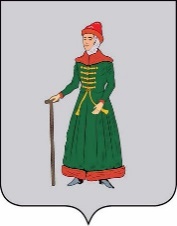 ДУМАСТАРИЦКОГО  МУНИЦИПАЛЬНОГО  ОКРУГАТВЕРСКОЙ  ОБЛАСТИРЕШЕНИЕ04.10.2022                                         г. Старица                                                      № 11О создании постоянных депутатских комиссий Думы Старицкого муницпального округа  Тверской областиРуководствуясь Федеральным законом от 06.10.2003 № 131-ФЗ «Об общих принципах организации местного самоуправления в Российской Федерации», Регламентом Думы Старицкого муниципального округа Тверской области, утвержденным решением Думы Старицкого муниципального округа от 04.10.2022 № 2 «Об утверждении Регламента Думы Старицкого муниципального округа Тверской области»,ДУМА СТАРИЦКОГО МУНИЦИПАЛЬНОГО ОКРУГАТВЕРСКОЙ ОБЛАСТИ РЕШИЛА:Создать постоянные депутатские комиссии Думы Старицкого муниципального округа Тверской области:- по экономике и финансам;- по местному самоуправлению и социальной политике.Утвердить составы постоянных депутатских комиссий Думы Старицкого муниципального округа Тверской области первого созыва: - по экономике и финансам (Приложение 1).- по местному самоуправлению и социальной политике (Приложение 2).Утвердить Положение о постоянных депутатских комиссиях Думы Старицкого муниципального округа Тверской области (Приложение 3).Настоящее решение вступает в силу со дня его принятия, подлежит официальному опубликованию в газете «Старицкий вестник» и размещению на официальном сайте муниципального образования Тверской области «Старицкий район» в информационно-телекоммуникационной сети «Интернет».Председатель ДумыСтарицкого муниципального округа                                                                      Н.В. АндрееваПриложение 1к решению ДумыСтарицкого муниципального округаТверской областиот 04.10.2022 № 11Составпостоянной депутатской комиссии Думы Старицкого муниципального округа Тверской области первого созыва по экономике и финансамМусатов Михаил Сергеевич - председатель комиссииБерезин Сергей Владимирович - заместитель председателя комиссииЧлены комиссии:Васильева Ольга МихайловнаВершинский Алексей ВладимировичКерничишина Татьяна ЕвгеньевнаСмирнов Сергей ЮрьевичУспенский Игорь МихайловичШкольников Сергей ЛьвовичПриложение 2к решению ДумыСтарицкого муниципального округаТверской областиот 04.10.2022 № 11Составпостоянной депутатской комиссии Думы Старицкого муниципального округа Тверской области первого созыва по местному самоуправлению и социальной политикеСтогова Марина Викторовна - председатель комиссииШитков Александр Владимирович - заместитель председателя комиссииЧлены комиссии:Котов Сергей АлександровичМиронов Алексей ГеннадьевичМорданова Татьяна ВикторовнаШабашкин Александр ЮрьевичЯковлев Сергей СергеевичПриложение 3к решению ДумыСтарицкого муниципального округаТверской областиот 04.10.2022 № 11Положение
о постоянных депутатских комиссиях Думы Старицкого муниципального округа Тверской областиНастоящее Положение определяет правовую основу, принципы организации и основные направления деятельности, порядок формирования, полномочия и компетенцию постоянных депутатских комиссий Думы Старицкого муниципального округа (далее – постоянные комиссии).Раздел 1. Основы организации и деятельности постоянных комиссийСтатья 1. Правовая основа создания постоянных комиссийВ соответствии с Конституцией Российской Федерации, Федеральным законом «Об общих принципах организации местного самоуправления в Российской Федерации», Регламентом Думы Старицкого муниципального округа Тверской области (далее – Дума) из числа депутатов Думы на срок полномочий Думы создаются постоянные депутатские комиссии по вопросам, отнесенным к компетенции Думы для предварительного рассмотрения и подготовки вопросов, выносимых на заседания Думы, подготовки по ним заключений и проектов решений, а также для изучения и решения вопросов, относящихся к компетенции Думы. Выполняя возложенные на них задачи, постоянные комиссии призваны всей своей работой способствовать постоянной и эффективной деятельности Думы как органа представительной власти муниципального образования Старицкий муниципальный округ.Постоянные комиссии являются основными рабочими органами Думы и подотчетны ему.Статья 2. Порядок образования постоянных комиссийДума состоит из 2 постоянных комиссий, образованных по вопросам, относящимся к их ведению.Постоянные комиссии образуются, как правило, на первом или втором заседании Думы нового созыва.При необходимости Дума имеет право образовывать новые комиссии, ликвидировать или реорганизовывать ранее созданные.Статья 3. Порядок формирования постоянных комиссий, избрания председателей, их заместителей и секретарей комиссийПостоянные комиссии формируются из числа депутатов Думы.Перечень, персональный состав постоянных депутатских комиссий утверждаются решением Думы. Численный состав не может быть менее 5 депутатов. Каждый депутат, за исключением председателя Думы, обязан состоять хотя бы в одной из постоянных комиссий. Депутат может быть членом не более двух постоянных комиссий.Выход из постоянной комиссии и переход в другую комиссию утверждается решением Думы.Председатели, заместители председателей, секретари постоянных комиссий   избираются членами комиссий из своего состава и утверждаются Думой. Статья 4. Прекращение полномочий председателей, заместителей, секретарей постоянных комиссий в течение срока своих полномочийДума имеет право прекратить полномочия или переизбрать председателей постоянных комиссий.Постоянные комиссии имеют право переизбрать соответственно заместителей председателей, секретарей постоянных комиссий либо прекратить полномочия этих лиц досрочно.Депутат может быть выведен из состава постоянной депутатской комиссии решением Думы по представлению председателя данной комиссии. Основанием представления комиссии может служить неоднократное отсутствие, систематическое невыполнение поручений комиссии.Статья 5. Координация деятельности постоянных комиссийКоординацию деятельности постоянных комиссий и оказание им помощи осуществляет Председатель Думы и заместитель Председателя Думы, а в рамках компетенции соответствующей комиссии - также и председатели комиссий. Раздел 2. Статус постоянных комиссийСтатья 6. Права постоянных комиссийПостоянные комиссии при рассмотрении вопросов, относящихся к их ведению, пользуются равными правами и несут равные обязанности.Постоянная комиссия при осуществлении своих полномочий вправе запрашивать необходимые материалы и документы для их деятельности, а также приглашать на свои заседания должностных лиц и руководителей структурных подразделений Администрации Старицкого муниципального округа, государственных и негосударственных органов, предприятий и общественных организаций, средств массовой информации. Приглашенные должностные лица и руководители структурных подразделений Администрации Старицкого муниципального округа обязаны явиться на заседание Думы или комиссии.Комиссия имеет право проводить выездные заседания по инициативе большинства членов комиссии, председателя комиссии или председателя Думы.Статья 7. Работа с предложениямиЧлены постоянных комиссий по поручению соответствующих постоянных комиссий, а также по своей инициативе изучают на местах вопросы, относящиеся к их ведению, обобщают предложения государственных и общественных организаций, а также граждан, сообщают свои выводы и предложения в постоянную комиссию.Статья 8. Порядок депутатских слушанийПостоянные комиссии по вопросам, относящимся к их ведению, имеют право заслушивать должностных лиц администрации Старицкого муниципального округа, руководителей государственных органов и организаций, действующих на территории Старицкого муниципального округа.В этих целях постоянная комиссия заблаговременно, но не позднее чем за два дня до заседания извещает надлежащим образом соответствующие органы и организации, должностных лиц о предстоящем рассмотрении вопросов.Раздел 3. Права и обязанности членов постоянных комиссийСтатья 9. Председатель постоянной комиссииПредседатель постоянной комиссии:организует работу комиссии;созывает заседания комиссии и формирует повестку предстоящего заседания;председательствует на заседаниях комиссии; оповещает членов комиссии о времени и месте проведения заседания, и других мероприятиях комиссии;направляет членам комиссии материалы и документы, связанные с деятельностью комиссии;приглашает для участия в заседаниях комиссии представителей администрации Старицкого муниципального округа, государственных и общественных органов и организаций, предприятий и учреждений, экспертов и специалистов;организует контроль выполнения решений комиссии;информирует членов комиссии об исполнении решений и рассмотрении рекомендаций комиссии;вносит предложения о кандидатуре заместителя председателя и секретаря. Статья 10. Заместитель председателя постоянной комиссииЗаместитель председателя постоянной комиссии выполняет по поручению председателя отдельные функции и замещает председателя в случае его отсутствия в должности или невозможности осуществления им своих должностных обязанностей.Осуществляет координационную работу комиссии.Статья 11. Члены постоянных комиссийЧлен постоянной комиссии:принимает участие в деятельности комиссии и выполняет его поручения;имеет право голоса по всем вопросам, рассматриваемым комиссией, вносит предложения по обсуждаемым вопросам до его рассмотрения на заседании, участвует в их подготовке и обсуждении;может быть выведен из состава постоянной комиссии решением Думы по представлению председателя данной комиссии. Основанием представления комиссии может служить неоднократное отсутствие, систематическое невыполнение поручений комиссии.Раздел 4. Порядок работы постоянных комиссийСтатья 12. Подготовка вопросов для рассмотрения на постоянной комиссииКомиссии для подготовки рассматриваемых ими вопросов, изучения проблем создают (могут создавать) рабочие группы из числа депутатов Думы, представителей администрации Старицкого муниципального округа, государственных и общественных органов и организаций, экспертов и специалистов.Статья 13. Порядок работы постоянных комиссийЗаседания постоянных комиссий являются открытыми. На заседания приглашаются представители государственных и общественных органов и организаций, эксперты, специалисты, которые участвуют в заседаниях комиссий с правом совещательного голоса. На заседания постоянных комиссий могут приглашаться представители средств массовой информации.В случае необходимости постоянные комиссии проводят закрытые заседания, на которые могут приглашаться представители администрации Старицкого муниципального округа, а также специалисты и эксперты.Депутаты Думы, не являющиеся членами данной комиссии, принимают участие в ее заседании с правом совещательного голоса.Статья 14. Порядок обсуждения вопросовПостоянные комиссии рассматривают вопросы, относящиеся к их деятельности.Вопросы, относящиеся к ведению двух или нескольких постоянных комиссий, могут готовиться и рассматриваться ими совместно.При рассмотрении вопроса в нескольких постоянных комиссиях Председатель Думы определяет головную постоянную комиссию для координации их совместной работы, обобщения предложений и замечаний по рассматриваемому вопросу.Требования головной постоянной комиссии по вопросам координации работы, обобщения предложений и замечаний обязательны для других постоянных комиссий, участвующих в рассмотрении совместного вопроса.Статья 15. Порядок проведения заседаний постоянных комиссийЗаседания постоянных комиссий созываются их председателями. В случае невозможности участия в заседании комиссии его член сообщает об этом председателю постоянной комиссии.Заседания постоянных комиссий считаются правомочными, если в них принимают участие не менее 3 членов комиссии. На заседании комиссии председательствует председатель комиссии или его заместитель, а в их отсутствие - один из членов комиссии.Порядок и продолжительность обсуждения вопроса на заседании комиссии определяются в каждом отдельном случае исходя из принятой повестки заседания, количества и характера включенных в нее вопросов.Все члены комиссии при решении вопросов, входящих в их компетенцию, пользуются равными правами.Решение комиссии принимается большинством голосов от числа присутствующих на заседании членов комиссии.Член комиссии, не согласный с принятым решением комиссии, имеет право заявить свое особое мнение на заседании Думы или направить его в письменной форме председателю Думы.Заседания комиссии протоколируются. Протокол ведет секретарь комиссии, если комиссией не принято иного решения. Протокол прошедшего заседания оформляется в 7-дневный срок, подписывается председательствующим на заседании и секретарем комиссии.Подлинники протоколов хранятся в отделе организационно-контрольной работы Администрации Старицкого муниципального округа в делах и передаются затем в архивный отдел Администрации Старицкого муниципального округа в сроки на основании делопроизводственных и архивных требований.Статья 16. Проведение заседания постоянных комиссий в дистанционном режиме1. Заседания постоянных комиссий в период действия режима повышенной готовности, чрезвычайной ситуации, ограничительных мероприятий (карантина) могут проводиться в дистанционном режиме с использованием информационно-коммуникационных технологий (далее – заседания комиссий в дистанционном режиме).2. Решение о проведении заседания постоянной комиссии в дистанционном режиме принимается председателем Думы.3. Депутаты Думы, глава Старицкого муниципального округа (представитель главы Старицкого муниципального округа), представители прокуратуры и иные приглашенные для участия лица, принимают участие в заседании постоянной комиссии в дистанционном режиме по видеоконференц-связи (или иной связи) по месту своего фактического нахождения и считаются присутствующими на заседании постоянной комиссии Думы.4. Голосование проводится путем поименного устного опроса членов постоянной комиссии в алфавитном порядке председателем комиссии или лицом, его замещающим. Член постоянной комиссии, фамилия которого была названа, озвучивает свою фамилию и позицию: «ЗА», «ПРОТИВ» или «ВОЗДЕРЖАЛСЯ». Результаты голосования суммируются. Подсчет голосов на заседании комиссии в дистанционном режиме проводит председатель комиссии или лицо, его замещающее.Статья 17. Порядок проведения совместных заседаний постоянных комиссийСовместные заседания постоянных комиссий ведут их председатели по согласованию между собой.При проведении совместных заседаний постоянных комиссий решения принимаются большинством голосов от числа присутствующих на заседании членов комиссий.Протокол совместных заседаний постоянных комиссий подписываются председательствующим на совместном заседании.В случае расхождения позиций членов комиссий по обсуждаемым вопросам, в целях преодоления разногласий создается согласительная комиссия из числа членов этих комиссий. Если и этой комиссией не достигнуто требуемое согласие, то вопрос выносится на заседание Думы.Статья 18. Порядок передачи вопросов на рассмотрение другими постоянными комиссиямиЕсли постоянная комиссия считает, что вопрос, переданный на ее рассмотрение, относится также и к ведению другой комиссии, либо признает необходимым высказать свое мнение по вопросу, рассматриваемому другой комиссией, то они проводят совместное заседание.Статья 19. Решения и рекомендации постоянных комиссийПостоянные комиссии после предварительного обсуждения проектов правовых актов Думы принимают по ним протокольные решения.Протокольные решения и рекомендации постоянных комиссий подписываются председателями постоянных комиссий, а совместные протокольные решения и рекомендации комиссий подписываются председательствующим на совместном заседании.Раздел 5. Компетенция постоянных комиссийСтатья 20. Постоянная комиссия по финансовым и экономическим вопросамОсновными задачами комиссии являются:1. Рассмотрение и (или) разработка проектов решений и иных правовых актов Думы, принятие протокольных решений комиссией о внесенных в Думу проектах решений и иных правовых актах Думы по следующим направлениям:рассмотрение бюджета Старицкого муниципального округа и отчета о его исполнении, текущий контроль за его исполнением;установление, введение и взимание местных налогов и сборов, предоставление налоговых льгот, контроль за соблюдением налогового законодательства;утверждение стратегии социально-экономического развития;определение порядка принятия решений об установлении тарифов на услуги муниципальных предприятий и учреждений Старицкого муниципального округа, выполнение работ, за исключением случаев, предусмотренных федеральными законами;определение порядка бюджетного процесса;определение последовательности разработки документов стратегического планирования Старицкого муниципального округа и их содержания в соответствии с законодательством;финансово-кредитная политика, включая вопросы муниципального долга Старицкого муниципального округа, предоставления поручительств и займов за счет средств бюджета Старицкого муниципального округа;определение размеров и условий оплаты труда выборных лиц местного самоуправления Старицкого муниципального округа, осуществляющих свои полномочия на постоянной основе, муниципальных служащих, установление муниципальных минимальных социальных стандартов и других нормативов расходов бюджета Старицкого муниципального округа на решение вопросов местного значения Старицкого муниципального округа;решение других вопросов местного значения, касающихся вопросов бюджета, налогов и финансов;жилищно-коммунального хозяйства, дорожной деятельности, строительства, транспортного обслуживания; участие в организации деятельности по сбору (в том числе раздельному сбору), транспортированию, обработке, утилизации, обезвреживанию, захоронению твердых коммунальных отходов;бытовое обслуживание;вопросы установления порядка управления и распоряжения имуществом, находящимся в муниципальной собственности;вопросов по подготовке предложений по формированию муниципальной собственности округа и ее эффективному использованию;рассмотрение вопросов правового регулирования порядка принятия решений о создании, реорганизации и ликвидации муниципальных предприятий и учреждений;рассмотрение вопросов по прогнозным планам (программ) приватизации муниципального имущества, подготовке предложений о включении (исключении) объектов муниципального имущества в планы (программы) приватизации;рассмотрение вопросов о проведении инвентаризации муниципального имущества;рассмотрение вопросов об участии округа в коммерческих организациях немуниципальных форм собственности, рассмотрение предложений администрации Старицкого муниципального округа по определению порядка представления в органах управления и ревизионных комиссиях указанных организаций интересов округа;рассмотрение вопросов об учреждении межмуниципальных организаций;рассмотрение вопросов о передаче муниципального имущества в государственную собственность и приеме в муниципальную собственность имущества, находящегося в государственной собственности;рассмотрение информации, заключений, отчетов и иных материалов по вопросам контроля за соблюдением порядка управления и распоряжения муниципальной собственностью;рассмотрение иных вопросов в области управления муниципальной собственностью, относящихся к компетенции Думы;рассмотрение вопросов правового регулирования в области земельных отношений;рассмотрение вопросов по подготовке предложений по увеличению поступления в бюджет округа платежей за землю;рассмотрение вопросов в области использования и охраны земель;рассмотрение вопросов использования, распоряжения, предоставления и изъятия земельных участков на территории округа;рассмотрение иных вопросов в области земельных отношений, относящихся к компетенции Думы;вопросы поддержки малого и среднего предпринимательства;рассмотрение отчетов и заключений контрольно-счетного органа;2. Проведение внешнего аудита муниципального бюджета.3. Организация работы в Думе по своим направлениям деятельности.4. Предварительное обсуждение проектов решений и иных нормативных актов Думы, внесенных на рассмотрение Думы, рассмотрение и внесение поправок к проектам решений и иным нормативным актам Думы, принятым за основу.5. Рассмотрение или разработка проектов решений и иных нормативных правовых актов по задачам, стоящим перед комиссией.6. Взаимодействие с органами местного самоуправления Старицкого муниципального округа при подготовке проектов решений Думы, относящихся к ведению комиссии.7. Организация обсуждения на заседаниях Думы подготовленных комиссией вопросов, в том числе путем делегирования докладчиков, содокладчиков, экспертов, своих представителей в рабочие группы, внесения согласованных комиссией поправок, распространения подготовленных заключений и других материалов.8. Подготовка предложений по осуществлению Думой контрольных функций за деятельностью органов местного самоуправления и должностных лиц местного самоуправления Старицкого муниципального округа.9. Планирование деятельности комиссии.10. Участие в предварительном обсуждении кандидатур в органы и на должности, избираемые, утверждаемые и согласуемые Думой, внесение предложений по совершенствованию структуры Думы.11. Участие в работе согласительных комиссий, образуемых на паритетных началах Думой и главой Старицкого муниципального округа.Статья 21. Постоянная комиссия по местному самоуправлению и социальным вопросамОсновными задачами комиссии являются:1. Рассмотрение и (или) разработка проектов решений и иных правовых актов Думы, принятие решений комиссией о внесенных в Думу проектах решений и иных правовых актах Думы по следующим направлениям:образование;здравоохранение;культура и искусство;физическая культура, спорт, туризм;охрана труда, трудовые отношения, занятость населения;социальная защита населения;законность и правопорядок;местное самоуправление;защита прав граждан;защита прав потребителей;пожарная безопасность;вопросы семьи и молодежи;деятельность средств массовой информации;подготовка и проведение публичных слушаний по проекту Устава Старицкого муниципального округа, а также проектам муниципальных правовых актов о внесении изменений и дополнений в Устав Старицкого муниципального округа;международные связи, сотрудничество и обмен опытом;участие в формировании местного бюджета и контроля за его исполнением;участие в разработке планов и программ развития округа и контроль за их исполнением;участие в организации предоставления общедоступного и бесплатного дошкольного, начального общего, основного общего, среднего общего образования по основным общеобразовательным программам в муниципальных образовательных организациях (за исключением полномочий по финансовому обеспечению реализации основных общеобразовательных программ в соответствии с федеральными государственными образовательными стандартами), организации предоставления дополнительного образования детей в муниципальных образовательных организациях (за исключением дополнительного образования детей, финансовое обеспечение которого осуществляется органами государственной власти субъекта Российской Федерации), создание условий для осуществления присмотра и ухода за детьми, содержания детей в муниципальных образовательных организациях, а также организации отдыха детей в каникулярное время;определение порядка осуществления правотворческой инициативы граждан, территориального общественного самоуправления, публичных слушаний, собраний граждан, конференций граждан (собраний делегатов), избрания делегатов, опроса граждан, а также порядка осуществления иных форм непосредственного осуществления населением местного самоуправления и участия населения в осуществлении местного самоуправления в округе, не противоречащих федеральному и областному законодательству;назначение местного референдума, муниципальных выборов, голосования по отзыву депутата Думы, главы Старицкого муниципального округа, голосования по вопросам изменения границ Старицкого муниципального округа, его преобразования, если иное не установлено федеральными законами;принятие решения о самороспуске Думы;утверждение структуры администрации Старицкого муниципального округа;установление оценки деятельности должностных лиц местного самоуправления округа;утверждение Положений об органах администрации Старицкого муниципального округа, обладающих правами юридического лица;учреждение почётных званий, наград Старицкого муниципального округа, установление порядка их присвоения;принятие решений о присвоении звания Почётный гражданин Старицкого муниципального округа, иных почётных званий, наград Старицкого муниципального округа;принятие решений о награждении Почетной грамотой Думы Старицкого муниципального округа, Благодарностью Думы Старицкого муниципального округа в порядке, установленном решением Думы;внесение изменений и дополнений в Регламент Думы;соблюдение депутатами Думы ограничений, запретов, обязанностей, установленных законодательством о противодействии коррупции;привлечение населения к выполнению социально значимых для округа работ;создание условий для оказания медицинской помощи населению на территории Старицкого муниципального округа в соответствии с территориальной программой государственных гарантий бесплатного оказания гражданам медицинской помощи;установление границ территории, на которой может быть создана народная дружина;организация охраны общественного порядка на территории округа в рамках компетенции, установленной федеральным и областным законодательством;создание условий для организации досуга и обеспечения жителей округа услугами организации культуры;обеспечение условий для развития на территории округа физической культуры, школьного спорта и массового спорта, организация проведения официальных физкультурно-оздоровительных и спортивных мероприятий округа;организация и осуществление мероприятий по работе с детьми и молодежью;оказание поддержки социально ориентированным некоммерческим организациям;осуществление от имени Старицкого муниципального округа правомочия обладателя информации в соответствии с Федеральным законом от 27.07.2006 № 149-ФЗ «Об информации, информационных технологиях и о защите информации»;утверждение порядка взаимодействия органов местного самоуправления Старицкого муниципального округа, муниципальных учреждений Старицкого муниципального округа с организаторами добровольческой (волонтерской) деятельности, добровольческими (волонтерскими) организациями;организация мероприятий по охране окружающей среды в границах округа;осуществление муниципального земельного контроля;охрана окружающей среды, рациональное использование природных ресурсов;по иным вопросам в соответствии с направлением деятельности в сфере экологии и социальной политике.2. Подготовка предложений о включении изменений и дополнений в Устав Старицкого муниципального округа и контроль за его соблюдением.3. Организация работы в Думе по своим направлениям деятельности.4. Предварительное обсуждение проектов решений и иных нормативных актов, внесенных на рассмотрение Думы, рассмотрение и внесение поправок к проектам решений и иным нормативным актам Думы, принятым за основу.5. Разработка проектов решений и иных нормативных актов по задачам, стоящим перед комиссией, внесение подготовленных в соответствии с Регламентом Думы проектов на заседание Думы.6. Рассмотрение вопросов, связанных с соблюдением норм депутатской этики, подготовка заключений по вопросам обоснованности применения к депутатам мер ответственности за нарушение правил депутатской этики - употребление в своей речи грубых, оскорбительных выражений, наносящих ущерб чести и достоинству депутатов Думы и других лиц, допущение необоснованных обвинений в чей-либо адрес, использование заведомо ложной информации, призывы к незаконным действиям, внесение предложений, нарушающие права граждан и действующее законодательство.7. Взаимодействие с органами местного самоуправления Старицкого муниципального округа, организациями и учреждениями при подготовке проектов решений Думы, относящихся к ведению комиссии.8. Организация обсуждения на заседаниях Думы подготовленных комиссией вопросов, в том числе путем делегирования докладчиков, содокладчиков, экспертов, внесения согласованных комиссией поправок, распространения подготовленных заключений и других материалов, делегирования своих представителей в рабочие группы.9. Подготовка предложений по осуществлению Думой контрольных функций за деятельностью органов местного самоуправления и должностных лиц местного самоуправления Старицкого муниципального округа.10. Планирование деятельности Думы и комиссии.11. Участие в предварительном обсуждении кандидатур в органы и на должности, избираемые, утверждаемые и согласуемые Думой, внесение предложений по совершенствованию структуры Думы и ее аппарата.12. Участие в работе согласительных комиссий, образуемых на паритетных началах Думой и главой муниципального округа.Раздел 6. Обеспечение постоянных комиссийСтатья 22. Обеспечение деятельности постоянных комиссийОрганизационное, техническое, правовое и иное обеспечение деятельности постоянных комиссий осуществляет администрация Старицкого муниципального округа Тверской области (в переходный период – администрация Старицкого района Тверской области).____________________________________